Lidmaatschapsformulier
Turkse Ondernemers Vereniging Arnhem  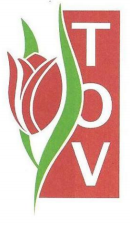 Lidmaatschapsnummer (in te vullen door TOV):Bedrijfsnaam:
Adres: 
Plaats & postcode:
Juridische vorm:  Eenmanszaak  V.O.F.  Maatschap  BV  NV
Branche: 
KVK nummer:
Tel. Nummer:
Fax:
Mobiel:
Website:
Email adres:
Bank:  ABN-Amro  ING  SNS  Rabobank _____________
Rekeningnummer:
Naam:
Voornaam:
Functie:
Tel. nummer: 
Ik wil actief deelnemen aan de activiteiten van de vereniging:  ja  nee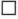 Hierbij verklaart ondergetekende lid te willen worden van de Turkse Ondernemers Vereniging Arnhem, met ingang van onderstaande datum. 
Het lidmaatschap wordt bekrachtigd bij het voldoen van de  jaarlijkse contributie ad. €350,00 (driehonderdvijftig euro). De uiterste betaaldatum is  twee weken na factuurdatum. Contributie kunt u overboeken naar het IBAN rekeningnummer ten name van Turkse Ondernemers Vereniging Arnhem: NL35 INGB 0006 1812 00 o.v.v. factuurnummer en uw bedrijfsnaam.
Ondergetekende verklaart tevens kennis te hebben genomen van de geldende statuten en reglementen.Plaats: 
Datum:Handtekening:*Opzegging van het lidmaatschap dienst schriftelijk uiterlijk één maand voor 1 januari van enig kalenderjaar te geschieden.
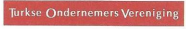 